Αρ.πρωτ.:3 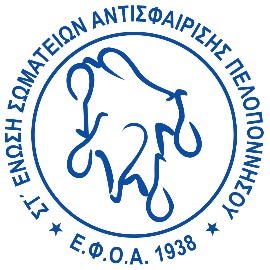 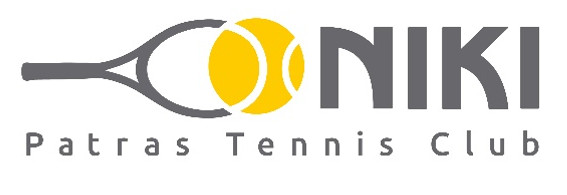 									Ημερομηνία: 16-01-2024ΠΡΟΚΗΡΥΞΗ Ε3 OPEN U12 και U16 ΣΤ ΄ Ένωσης4ης Εβδομάδας 202427-28 Ιανουαρίου 2024Ισχύει το Υγειονομικό πρωτόκολλο της Ε.Φ.Ο.ΑΟ ΠΡΟΕΔΡΟΣ                                                             Ο ΓΕΝ ΓΡΑΜΜΑΤΕΑΣ Λουκάτος Λουκάς  				   Σταυριανέας ΠαναγιώτηςΗμερομηνίες  γεννήσεως - Δικαίωμα συμμετοχής ανά κατηγορία Ημερομηνίες  γεννήσεως - Δικαίωμα συμμετοχής ανά κατηγορία Ημερομηνίες  γεννήσεως - Δικαίωμα συμμετοχής ανά κατηγορία 12άρια16άρια 2012-2013και τα 10άρια αν έχουν κλείσει τα10 έως και μία ημέρα πριν από την έναρξη των αγώνων2008-2011ΗΜΕΡΟΜΗΝΙΕΣΠρώτη ημέρα πρωταθλήματος :  Σάββατο 27 Ιανουαρίου 2024Ημερομηνία λήξης : Κυριακή 28 Ιανουαρίου 2024 Σε περίπτωση που χρειαστεί, παράταση αγώνων έως Δευτέρα 29 Ιανουαρίου 2024ΕΔΡΑ – ΥΠΕΥΘΥΝΟΙ ΑΓΩΝΩΝΈδρα : ΑΕΤ ΝΙΚΗ ΠΑΤΡΩΝΔιεύθυνση γηπέδων: Ηρακλέους 138, Πάτρα Επιφάνεια γηπέδων: 10 GreensetΜπάλες: WilsonΤηλ.Επικοινωνίας: 2610642100 Διευθυντής Αγώνων (τηλ): Θεοδωρόπουλος Παναγιώτης  6944381435Υπεύθυνος Covid 19 (τηλ): Θεοδωρόπουλος Παναγιώτης  6944381435Επιδιαιτητής Αγώνων (τηλ./ e-mail): Μεντζελόπουλος Γεράσιμος2610642100Βοηθοί Επιδιαιτητή: Λειβαδά Αλεξάνδρα,  Δημοπούλου ΖηνοβίαΓιατρός Αγώνων:  Κουφού Ελένη 2610642100ΔΗΛΩΣΕΙΣ - ΑΠΟΣΥΡΣΕΙΣΔΗΛΩΣΕΙΣ - ΑΠΟΣΥΡΣΕΙΣΗμερομηνία  δήλωσης-απόσυρσης Μέχρι Τετάρτη 24 Ιανουαρίου 2024 και ώρα 20:00 Θα γίνεται από τους Συλλόγους ή ατομικά από τους αθλητές, μόνο ηλεκτρονικά μέσω της επίσημης ιστοσελίδας www.e-efoa.gr. Οι Αθλητές χωρίς πρόσβαση μπορούν να λαμβάνουν κωδικούς με την βοήθεια των Σωματείων τους. Το Σωματείο μπορεί να ακυρώσει την συμμετοχή τιμωρημένου αθλητή εφόσον έχει ενημερώσει για την τιμωρία την Ε.Φ.Ο.Α.Θα γίνεται από τους Συλλόγους ή ατομικά από τους αθλητές, μόνο ηλεκτρονικά μέσω της επίσημης ιστοσελίδας www.e-efoa.gr. Οι Αθλητές χωρίς πρόσβαση μπορούν να λαμβάνουν κωδικούς με την βοήθεια των Σωματείων τους. Το Σωματείο μπορεί να ακυρώσει την συμμετοχή τιμωρημένου αθλητή εφόσον έχει ενημερώσει για την τιμωρία την Ε.Φ.Ο.Α.Ηλεκτρονική πληρωμή Για να μπορέσουν οι αθλητές να συμπεριληφθούν στην κλήρωση των αγώνων θα πρέπει να καταβάλουν το αντίτιμο της εγγραφής των μονών (sign in) μέχρι και την Τετάρτη 24 Ιανουαρίου και ώρα 20:00 Μετά την κλήρωση των αγώνων δε γίνεται επιστροφή χρημάτων. ΤΡΟΠΟΣ ΔΙΕΞΑΓΩΓΗΣ ΠΡΩΤΑΘΛΗΜΑΤΟΣΟι αγώνες θα διεξαχθούν με σύστημα knockout σε 2 sets των 6  games (υποχρεωτικά ημιτελικοί και τελικοί) και σε περίπτωση 3ουset  θα διεξάγεται tiebreak των 10 πόντων. Οι αγώνες πλην ημιτελικών και τελικών μπορούν, με απόφαση του επιδιαιτητή, να διεξαχθούν σε 2 minisets και tiebreak των 7 πόντων σε τυχόν τρίτο. Η επιλογή των αθλητών για την κατάρτιση του ταμπλό θα γίνει με βάση την βαθμολογία της 2ης Εβδομάδας 2024 (2 εβδομάδες πριν την εβδομάδα της έναρξης των αγώνων) Σε περίπτωση που δεν υπάρχουν τουλάχιστον 8 αθλητές δεν θα διεξάγεται το πρωτάθλημα και θα αναβάλλεται για άλλη ημερομηνία που θα ορίζεται με ευθύνη της Ένωσης. ΕΝΗΜΕΡΩΣΗ ΑΓΩΝΩΝΚλήρωση ΑγώνωνΘα γίνει την Πέμπτη 25 Ιανουαρίου  και ώρα 16:00 στα γραφεία του διοργανωτή ομίλου από την Επιδιαιτητή των αγώνων Πρόγραμμα ΑγώνωνΜετά την κλήρωση θα γίνει το πρόγραμμα των αγώνων το οποίο θα αναρτηθεί στο e-efoa από την Επιδιαιτητή των αγώνων και στο site της ΣΤ΄ Ένωσης ΥΠΟΧΡΕΩΣΕΙΣ ΑΘΛΗΤΩΝΔελτίο Αθλητικής Ταυτότητας (Δ.Α.Τ.), όπως αυτή εκδίδεται από την Ομοσπονδία. Δικαίωμα συμμετοχής θα έχουν μόνο όσοι έχουν ενεργοποιήσει το Μητρώο τους. Το Δ.Α.Τ. περιλαμβάνει και το κόστος  της Κάρτας Αθλητή.  Αντίτιμο συμμετοχής 20 €.  Η προσέλευση των αθλητών στον χώρο των αγώνων θα γίνεται 15 λεπτά πριν από την προγραμματισμένη έναρξη του αγώνα τους  Οι νικητές είναι υποχρεωμένοι να παραμείνουν στην έδρα των αγώνων μία (1) ώρα μετά τη λήξη του αγώνα τους για διαιτησία (σε περίπτωση που τους ζητηθεί) με ποινή αποκλεισμού σε περίπτωση άρνησης. Δεν μπορεί να κάνει διαιτησία αθλητής σε αγωνιζόμενο από τον Όμιλό του Επισημαίνεται ότι δικαίωμα συμμετοχής στο Πρωτάθλημα, βάσει του άρθρου 30 του Ν. 4726/2020, όπως τροποποιήθηκε και ισχύει, έχουν μόνο οι αθλητές/τριες των οποίων τα σωματεία έχουν λάβει την Ειδική Αθλητική Αναγνώριση και είναι εγγεγραμμένα στο Μητρώο Αθλητικών Σωματείων της Γενικής Γραμματείας Αθλητισμού